The Active Certified Club Manager Award (ACCM)The letters CCM signifies this prestigious industry award.  To initially achieve the ACCM award, applicants must meet the points and the criteria for each of the sections that make up the award i.e. Industry Experience, Industry Activity and Education.  The recipient of the award will be entitled to retain this CCM status for perpetuity.  Recipients will be initially granted active status of the award for a period of two years.Criteria for attaining the Award initially (all 4 must be satisfied)Applicant must be a financial member of the CMAA for a minimum of 12 months prior to application.Club Industry experience: 100 pointsClub Industry Activity: 100 points Education: 12 specified courses and events Applying for The Active Certified Club Manager Award (ACCM)To apply for the granting of the ACCM Award,  print this form, provide all required information and evidence (where stated) and email or post back to CMAA at:Mailing Address:P.O. Box 4036 Carlton NSW 2218 For further information or assistance with lodging an application please contactRalph Kober on 02 9746 4199 or email – ralph@cmaa.asn.au Criteria 1Club Industry Experience100 points minimum required to satisfy the criteria35 points per year for a Manager at Level E, F or G.20 points per year for a Manager at Level C or D.15 points per year for a Manager at Level A or B.10 points per year for experience at LTU Supervisory level with a maximum credit of 20 points.15 points per year for Trainee Managers and in the first professional year 40 points.10 points per year for managerial experience gained in an aligned hospitality sector: max credit of 40 points.To apply for the ACCM award you are required to submit evidence as to your Club Industry Experience based on your employment history and current Resume, as well as a Letter of Testimony from your current employer.Criteria 2Club Industry Activity over the last two (2) year period. 100 points minimum required to satisfy the criteriaCriteria 3Education Requirements There are two pathway options to complete to satisfy the education criteria of the ACCM. Option 1: Complete all 12 modules in the online CMAA Club Leadership & Management Program via elevateB:Organisational Customer ServicePersonal and Professional DevelopmentOperational PlansCritical ThinkingBudgets and Financial PlansEmotional IntelligenceCommunicate with InfluenceWorkplace RelationshipsTeam EffectivenessRecruitment and OnboardingPeople PerformanceContinuous Improvement OR Option 2: Complete the following courses and attendance of CMAA events: 6 modules from the CMAA Club Leadership & Management Program (above) or evidenced completion of similar qualification level units from Business, Marketing, Management, Leadership, HR, Finance, or any other relevant Business or Hospitality courses. CMAA Secretary Manager & Board Governance courseCMAA Gaming Analysis Program OR the Aristocrat/LCA GMDC courseCMAA Catering for Non-Catering Managers courseCMAA Managing the Life Cycle of a Club Employee courseAttendance at any CMAA Summit in the last two yearsAttendance at any CMAA Conference in the last two years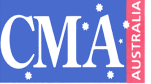 Application: Active Certified Club Manager 
(ACCM) AwardYour nameCMAA Member numberDate joined CMAAEmailPhoneI Declare that all information I have included in this application to be true and verifiable.I Declare that all information I have included in this application to be true and verifiable.Your SignatureDateYour detailsYour detailsYour detailsYour detailsYour detailsClub (last to first)PositionStart & Finish datesManager levelPointsDocuments required on applicationAttachedY/NA letter of Testimony from your current Employer:-If you are a Secretary Manager or similar, a letter from your president.If you hold any other position, a letter from your Secretary Manager or similarDetailing the following:The Club Your positionYears of employmentManagement award levelA Referee (employment based)Your Resumedetailing current job description and relevant previous experience.80 points minimum required for attendance on the following CMAA Activities80 points minimum required for attendance on the following CMAA ActivitiesCMAA course  6 points per ½ day program12 points per 1day program24 points per 2day programCMAA Conference (at either the National, Country Managers or State/Territory level)30 pointsCMAA Summit 30 pointsCMAA Zone MeetingCMAA Zone Workshop10 points  2 pointsElected CMAA Office Bearers: Federal Executive, Federal Councillor or Zone Committee Officer15 points per annumCMAA AGM 20 pointsCMAA Club Leadership & Management Diploma 10 points per online unitDistance For Members who attend a CMAA Conference, Summit or training course more than 100 kms from their club address an extra 10 points will be allocated 10 points20 points maximum for attendance on APPROVED industry activities 20 points maximum for attendance on APPROVED industry activities Other Club Industry Association Conferences or training events5 points per event. Certification required on application.Summarising your applicationSummarising your applicationCriteriaTickI have been a full financial Member of CMAA for the last 12 monthsI have 100 points worth of industry experienceI have included a Letter of Testimony from the appropriate person as detailed in the application instructionsI have included a resume as detailed in the instructionsIn the last 2 years I have accumulated 100 Industry Activity points of which a minimum 80 are CMAA activities and there are no more than 20 CMAA approved points from other industry activitiesI have completed and provided documentation for the education subjects as detailed above in Options 1 & 2.